Tilmelding til after-sailing festen Lørdag den 19. september 2015Navne på deltagere:1. ______________________________________________________________________2. ______________________________________________________________________3. ______________________________________________________________________4. ______________________________________________________________________5. ______________________________________________________________________6. ______________________________________________________________________7. ______________________________________________________________________8. ______________________________________________________________________9. ______________________________________________________________________Vi deltager med ______ personer til sejlerfesten a´ kr. 175,-   = kr. ____________Jeg overfører i alt kr. ___________ til konto 6495-1302211Vi kommer fra Klub:_______________________________________Vi kommer fra bådtype:________________________  Navn_________________________Tilmelder navn:______________________________  Mobil:_________________________E-mail:___________________________________________________________________ Tilmeldingen er bindende og skal sendes til kapsejlads@jyllingesejlklub.dk Husk I må komme med mænd, koner, kærester, svigermødre osv. Du behøver ikke have deltaget I Jyllinge Open kapsejladsen for at deltage.For medlemmer af Jyllinge sejlklub ____ jeg vil gerne give en hånd med ved sejlerfesten.HUSK sidste tilmelding er fredag den 11. september 2015Med sejlerhilsen,
Kapsejladsudvalget  i Jyllinge.

kapsejlads@jyllingesejlklub.dk  
Mobil 41 99 46 46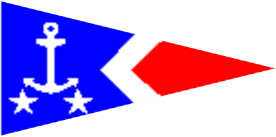 * Det er ikke tilladt selv at medbringe drikkevarer til festen.